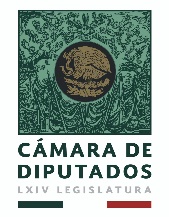 REUNIÓN DE INSTALACIÓNORDEN DEL DÍA, 16 DE OCTUBRE DE 2018LISTA DE ASISTENCIAVERIFICACIÓN Y DECLARACIÓN DE QUÓRUM.LECTURA Y APROBACIÓN DEL ORDEN DEL DÍA.LECTURA DEL ACUERDO DE LA JUNTA DE COORDINACIÓN POLÍTICA POR EL QUE SE INTEGRAN 43 COMISIONES ORDINARIAS DE LA LXIV LEGISLATURA DE LA H. CÁMARA DE DIPUTADOS DEL CONGRESO DE LA UNIÓN.DECLARATORIA FORMAL DE LA INSTALACIÓN.MENSAJE DEL PRESIDENTE. INTERVENCIÓN DE LOS INTEGRANTES.ASUNTOS GENERALES.